                               Annex 1Students Scientific ConferenceFaculty of Economics, MBU in Banská Bystricasection:APPLICATION FORMAcademic year:Author’s name:         Date of Birth:             Address:		       Faculty/Year of Study:	Study specialisation:     Title: 	                    Consultant:			----------------------------                						                       Signature					                                                                          Annex 2Annotation of the paper(separate sheet)1. Title2. Author’s name, e-mail address 3. Year of Study and Study Specialisation4. Consultant5. Content (max. 25 lines)    a) main goal of paper    b) content of paper                                          c) achieved results6. Key words (3-5 words)                                       Proposal of the label of the SSC work                               	 Annex 3Students Scientific ConferenceTitleName and surnameSupervisor: Banská Bystricayear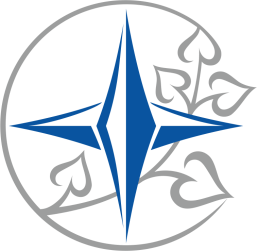 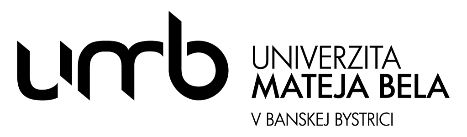 